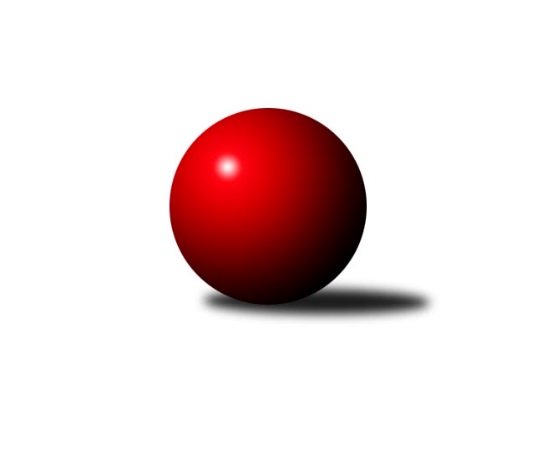 Č.18Ročník 2018/2019	20.4.2024 3. KLM B 2018/2019Statistika 18. kolaTabulka družstev:		družstvo	záp	výh	rem	proh	skore	sety	průměr	body	plné	dorážka	chyby	1.	TJ Sokol Tehovec	18	15	2	1	103.0 : 41.0 	(260.5 : 171.5)	3301	32	2208	1093	22.7	2.	TJ Dynamo Liberec	18	12	1	5	87.0 : 57.0 	(235.5 : 196.5)	3280	25	2200	1081	25.6	3.	SKK Hořice B	18	12	1	5	86.0 : 58.0 	(225.5 : 206.5)	3245	25	2178	1067	27.2	4.	SKK Náchod	18	11	0	7	82.5 : 61.5 	(222.5 : 209.5)	3250	22	2175	1075	31.7	5.	TJ Tesla Pardubice	18	9	2	7	75.5 : 68.5 	(213.0 : 219.0)	3235	20	2171	1064	27.3	6.	SK Žižkov Praha	18	10	0	8	70.0 : 74.0 	(199.0 : 233.0)	3245	20	2187	1058	29.3	7.	TJ Sokol Kolín	18	8	1	9	68.5 : 75.5 	(203.0 : 229.0)	3216	17	2168	1048	31.3	8.	KK Jiří Poděbrady	18	7	1	10	68.0 : 76.0 	(218.0 : 214.0)	3243	15	2167	1075	27.6	9.	TJ Sokol Benešov	18	7	1	10	64.0 : 80.0 	(216.0 : 216.0)	3221	15	2164	1057	30.9	10.	Spartak Rokytnice n. J.	18	6	2	10	68.0 : 76.0 	(211.0 : 221.0)	3227	14	2167	1060	30.9	11.	TJ Sparta Kutná Hora	18	4	0	14	52.0 : 92.0 	(205.0 : 227.0)	3192	8	2157	1035	30.4	12.	TJ Sokol Praha-Vršovice	18	1	1	16	39.5 : 104.5 	(183.0 : 249.0)	3104	3	2131	972	44.3Tabulka doma:		družstvo	záp	výh	rem	proh	skore	sety	průměr	body	maximum	minimum	1.	TJ Sokol Tehovec	9	9	0	0	58.0 : 14.0 	(146.5 : 69.5)	3415	18	3471	3316	2.	TJ Tesla Pardubice	9	5	2	2	44.5 : 27.5 	(123.5 : 92.5)	3283	12	3381	3218	3.	TJ Dynamo Liberec	9	6	0	3	43.0 : 29.0 	(122.5 : 93.5)	3253	12	3333	3167	4.	SKK Hořice B	9	6	0	3	42.0 : 30.0 	(115.0 : 101.0)	3308	12	3388	3194	5.	TJ Sokol Benešov	9	5	1	3	42.0 : 30.0 	(120.5 : 95.5)	3236	11	3342	3123	6.	SKK Náchod	9	5	0	4	42.5 : 29.5 	(121.0 : 95.0)	3281	10	3342	3161	7.	SK Žižkov Praha	9	5	0	4	33.0 : 39.0 	(106.5 : 109.5)	3249	10	3317	3176	8.	TJ Sparta Kutná Hora	9	4	0	5	37.0 : 35.0 	(124.0 : 92.0)	3251	8	3334	3132	9.	KK Jiří Poděbrady	9	3	1	5	33.0 : 39.0 	(112.5 : 103.5)	3256	7	3285	3214	10.	TJ Sokol Kolín	9	3	1	5	32.0 : 40.0 	(103.5 : 112.5)	3329	7	3418	3249	11.	Spartak Rokytnice n. J.	9	3	0	6	33.0 : 39.0 	(110.5 : 105.5)	3177	6	3287	2973	12.	TJ Sokol Praha-Vršovice	9	0	1	8	19.5 : 52.5 	(98.5 : 117.5)	2946	1	3030	2880Tabulka venku:		družstvo	záp	výh	rem	proh	skore	sety	průměr	body	maximum	minimum	1.	TJ Sokol Tehovec	9	6	2	1	45.0 : 27.0 	(114.0 : 102.0)	3293	14	3432	3101	2.	TJ Dynamo Liberec	9	6	1	2	44.0 : 28.0 	(113.0 : 103.0)	3284	13	3425	3033	3.	SKK Hořice B	9	6	1	2	44.0 : 28.0 	(110.5 : 105.5)	3236	13	3387	3069	4.	SKK Náchod	9	6	0	3	40.0 : 32.0 	(101.5 : 114.5)	3246	12	3396	3013	5.	SK Žižkov Praha	9	5	0	4	37.0 : 35.0 	(92.5 : 123.5)	3216	10	3375	2990	6.	TJ Sokol Kolín	9	5	0	4	36.5 : 35.5 	(99.5 : 116.5)	3202	10	3337	3001	7.	KK Jiří Poděbrady	9	4	0	5	35.0 : 37.0 	(105.5 : 110.5)	3248	8	3420	2977	8.	Spartak Rokytnice n. J.	9	3	2	4	35.0 : 37.0 	(100.5 : 115.5)	3234	8	3331	3051	9.	TJ Tesla Pardubice	9	4	0	5	31.0 : 41.0 	(89.5 : 126.5)	3228	8	3368	2985	10.	TJ Sokol Benešov	9	2	0	7	22.0 : 50.0 	(95.5 : 120.5)	3219	4	3363	3137	11.	TJ Sokol Praha-Vršovice	9	1	0	8	20.0 : 52.0 	(84.5 : 131.5)	3124	2	3257	3032	12.	TJ Sparta Kutná Hora	9	0	0	9	15.0 : 57.0 	(81.0 : 135.0)	3204	0	3357	3005Tabulka podzimní části:		družstvo	záp	výh	rem	proh	skore	sety	průměr	body	doma	venku	1.	TJ Sokol Tehovec	11	9	1	1	61.0 : 27.0 	(151.0 : 113.0)	3306	19 	5 	0 	0 	4 	1 	1	2.	SKK Hořice B	11	9	0	2	59.0 : 29.0 	(142.0 : 122.0)	3281	18 	5 	0 	1 	4 	0 	1	3.	TJ Dynamo Liberec	11	8	1	2	58.0 : 30.0 	(152.5 : 111.5)	3282	17 	4 	0 	1 	4 	1 	1	4.	SK Žižkov Praha	11	7	0	4	45.0 : 43.0 	(125.5 : 138.5)	3273	14 	3 	0 	3 	4 	0 	1	5.	TJ Tesla Pardubice	11	5	2	4	45.5 : 42.5 	(136.5 : 127.5)	3247	12 	2 	2 	1 	3 	0 	3	6.	SKK Náchod	11	6	0	5	45.0 : 43.0 	(127.5 : 136.5)	3206	12 	2 	0 	3 	4 	0 	2	7.	Spartak Rokytnice n. J.	11	4	2	5	46.0 : 42.0 	(130.5 : 133.5)	3212	10 	3 	0 	3 	1 	2 	2	8.	TJ Sokol Kolín	11	4	1	6	40.0 : 48.0 	(119.0 : 145.0)	3234	9 	1 	1 	4 	3 	0 	2	9.	TJ Sokol Benešov	11	4	0	7	37.0 : 51.0 	(132.5 : 131.5)	3222	8 	3 	0 	2 	1 	0 	5	10.	KK Jiří Poděbrady	11	3	0	8	34.5 : 53.5 	(132.0 : 132.0)	3241	6 	2 	0 	4 	1 	0 	4	11.	TJ Sparta Kutná Hora	11	3	0	8	34.0 : 54.0 	(122.0 : 142.0)	3196	6 	3 	0 	2 	0 	0 	6	12.	TJ Sokol Praha-Vršovice	11	0	1	10	23.0 : 65.0 	(113.0 : 151.0)	3106	1 	0 	1 	5 	0 	0 	5Tabulka jarní části:		družstvo	záp	výh	rem	proh	skore	sety	průměr	body	doma	venku	1.	TJ Sokol Tehovec	7	6	1	0	42.0 : 14.0 	(109.5 : 58.5)	3349	13 	4 	0 	0 	2 	1 	0 	2.	SKK Náchod	7	5	0	2	37.5 : 18.5 	(95.0 : 73.0)	3314	10 	3 	0 	1 	2 	0 	1 	3.	KK Jiří Poděbrady	7	4	1	2	33.5 : 22.5 	(86.0 : 82.0)	3250	9 	1 	1 	1 	3 	0 	1 	4.	TJ Tesla Pardubice	7	4	0	3	30.0 : 26.0 	(76.5 : 91.5)	3235	8 	3 	0 	1 	1 	0 	2 	5.	TJ Dynamo Liberec	7	4	0	3	29.0 : 27.0 	(83.0 : 85.0)	3256	8 	2 	0 	2 	2 	0 	1 	6.	TJ Sokol Kolín	7	4	0	3	28.5 : 27.5 	(84.0 : 84.0)	3215	8 	2 	0 	1 	2 	0 	2 	7.	SKK Hořice B	7	3	1	3	27.0 : 29.0 	(83.5 : 84.5)	3227	7 	1 	0 	2 	2 	1 	1 	8.	TJ Sokol Benešov	7	3	1	3	27.0 : 29.0 	(83.5 : 84.5)	3224	7 	2 	1 	1 	1 	0 	2 	9.	SK Žižkov Praha	7	3	0	4	25.0 : 31.0 	(73.5 : 94.5)	3196	6 	2 	0 	1 	1 	0 	3 	10.	Spartak Rokytnice n. J.	7	2	0	5	22.0 : 34.0 	(80.5 : 87.5)	3229	4 	0 	0 	3 	2 	0 	2 	11.	TJ Sparta Kutná Hora	7	1	0	6	18.0 : 38.0 	(83.0 : 85.0)	3207	2 	1 	0 	3 	0 	0 	3 	12.	TJ Sokol Praha-Vršovice	7	1	0	6	16.5 : 39.5 	(70.0 : 98.0)	3069	2 	0 	0 	3 	1 	0 	3 Zisk bodů pro družstvo:		jméno hráče	družstvo	body	zápasy	v %	dílčí body	sety	v %	1.	Jaroslav Procházka 	TJ Sokol Tehovec  	16	/	17	(94%)	54	/	68	(79%)	2.	Tomáš Čožík 	TJ Sokol Tehovec  	16	/	18	(89%)	56.5	/	72	(78%)	3.	Jan Adamů 	SKK Náchod 	14	/	17	(82%)	42.5	/	68	(63%)	4.	Josef Kašpar 	SK Žižkov Praha 	14	/	18	(78%)	44.5	/	72	(62%)	5.	Michal Talacko 	TJ Tesla Pardubice  	13	/	16	(81%)	47	/	64	(73%)	6.	Jakub Šmidlík 	TJ Sokol Tehovec  	13	/	18	(72%)	41	/	72	(57%)	7.	František Obruča 	TJ Dynamo Liberec 	12	/	14	(86%)	42	/	56	(75%)	8.	Lukáš Štich 	KK Jiří Poděbrady 	12	/	16	(75%)	42.5	/	64	(66%)	9.	Václav Kňap 	KK Jiří Poděbrady 	12	/	18	(67%)	46	/	72	(64%)	10.	Jan Pelák 	TJ Sokol Kolín  	11	/	13	(85%)	31.5	/	52	(61%)	11.	Martin Kamenický 	SKK Hořice B 	11	/	15	(73%)	33.5	/	60	(56%)	12.	Ivan Januš 	TJ Sokol Benešov  	11	/	16	(69%)	40	/	64	(63%)	13.	Jiří Jabůrek 	TJ Sokol Praha-Vršovice  	11	/	17	(65%)	41	/	68	(60%)	14.	Milan Valášek 	Spartak Rokytnice n. J.  	11	/	17	(65%)	39.5	/	68	(58%)	15.	Milan Vaněk 	TJ Tesla Pardubice  	11	/	17	(65%)	36.5	/	68	(54%)	16.	Miloslav Vik 	TJ Sokol Kolín  	10.5	/	18	(58%)	37.5	/	72	(52%)	17.	Tomáš Adamů 	SKK Náchod 	10.5	/	18	(58%)	35	/	72	(49%)	18.	Tomáš Majer 	SKK Náchod 	10	/	17	(59%)	40	/	68	(59%)	19.	Martin Bartoníček 	SKK Hořice B 	10	/	17	(59%)	38	/	68	(56%)	20.	Zbyněk Vilímovský 	TJ Sokol Praha-Vršovice  	10	/	17	(59%)	37.5	/	68	(55%)	21.	Ondřej Černý 	SKK Hořice B 	9	/	10	(90%)	28	/	40	(70%)	22.	Ivan Vondráček 	SKK Hořice B 	9	/	14	(64%)	29.5	/	56	(53%)	23.	Pavel Holub 	SK Žižkov Praha 	9	/	15	(60%)	33.5	/	60	(56%)	24.	Martin Kováčik 	SKK Náchod 	9	/	16	(56%)	36	/	64	(56%)	25.	Jaroslav Franěk 	TJ Sokol Benešov  	9	/	17	(53%)	40	/	68	(59%)	26.	Jiří Němec 	TJ Sokol Kolín  	9	/	17	(53%)	39	/	68	(57%)	27.	Antonín Hejzlar 	SKK Náchod 	9	/	17	(53%)	29.5	/	68	(43%)	28.	Jiří Barbora 	TJ Sparta Kutná Hora 	9	/	18	(50%)	36	/	72	(50%)	29.	Dušan Hrčkulák 	TJ Sparta Kutná Hora 	9	/	18	(50%)	35	/	72	(49%)	30.	Vojtěch Pecina 	TJ Dynamo Liberec 	8	/	9	(89%)	25.5	/	36	(71%)	31.	Josef Zejda ml.	TJ Dynamo Liberec 	8	/	14	(57%)	30.5	/	56	(54%)	32.	Jiří Šťastný 	TJ Sokol Tehovec  	8	/	14	(57%)	29	/	56	(52%)	33.	Ladislav Wajsar st.	TJ Dynamo Liberec 	8	/	15	(53%)	31	/	60	(52%)	34.	Tomáš Svoboda 	TJ Sokol Benešov  	8	/	16	(50%)	32.5	/	64	(51%)	35.	Lukáš Kočí 	TJ Sokol Benešov  	8	/	17	(47%)	39	/	68	(57%)	36.	Vladimír Holý 	TJ Sparta Kutná Hora 	8	/	18	(44%)	39	/	72	(54%)	37.	Jiří Kmoníček 	TJ Tesla Pardubice  	8	/	18	(44%)	32.5	/	72	(45%)	38.	Ladislav Nožička 	KK Jiří Poděbrady 	7.5	/	18	(42%)	31	/	72	(43%)	39.	Jiří Sedlák 	TJ Tesla Pardubice  	7	/	9	(78%)	25	/	36	(69%)	40.	Vít Jírovec 	KK Jiří Poděbrady 	7	/	12	(58%)	25	/	48	(52%)	41.	Roman Žežulka 	TJ Dynamo Liberec 	7	/	12	(58%)	24	/	48	(50%)	42.	Martin Hubáček 	TJ Tesla Pardubice  	7	/	15	(47%)	27	/	60	(45%)	43.	Slavomír Trepera 	Spartak Rokytnice n. J.  	7	/	16	(44%)	32	/	64	(50%)	44.	Miroslav Šostý 	TJ Sokol Benešov  	7	/	17	(41%)	36	/	68	(53%)	45.	Vojtěch Zelenka 	TJ Sokol Kolín  	7	/	18	(39%)	29.5	/	72	(41%)	46.	Jiří Rejthárek 	TJ Sokol Praha-Vršovice  	6.5	/	16	(41%)	32	/	64	(50%)	47.	Robert Petera 	TJ Sokol Kolín  	6	/	6	(100%)	17	/	24	(71%)	48.	Vladimír Matějka 	TJ Sokol Tehovec  	6	/	7	(86%)	20.5	/	28	(73%)	49.	Ladislav Mikolášek 	Spartak Rokytnice n. J.  	6	/	11	(55%)	21	/	44	(48%)	50.	Miroslav Nálevka 	SKK Hořice B 	6	/	13	(46%)	27	/	52	(52%)	51.	Radek Košťál 	SKK Hořice B 	6	/	13	(46%)	22.5	/	52	(43%)	52.	Martin Beran 	SK Žižkov Praha 	6	/	16	(38%)	27	/	64	(42%)	53.	Petr Mařas 	Spartak Rokytnice n. J.  	5	/	7	(71%)	14.5	/	28	(52%)	54.	Jiří Tichý 	KK Jiří Poděbrady 	5	/	9	(56%)	21	/	36	(58%)	55.	Luboš Kocmich 	SK Žižkov Praha 	5	/	9	(56%)	19	/	36	(53%)	56.	Petr Seidl 	TJ Sokol Tehovec  	5	/	10	(50%)	22.5	/	40	(56%)	57.	Jan Vencl 	TJ Dynamo Liberec 	5	/	10	(50%)	20	/	40	(50%)	58.	Libor Drábek 	TJ Dynamo Liberec 	5	/	11	(45%)	24	/	44	(55%)	59.	Petr Vokáč 	SKK Hořice B 	5	/	11	(45%)	19.5	/	44	(44%)	60.	Jindřich Valo 	TJ Sparta Kutná Hora 	5	/	13	(38%)	27	/	52	(52%)	61.	Jiří Zetek 	SK Žižkov Praha 	5	/	15	(33%)	26	/	60	(43%)	62.	Aleš Tichý 	SKK Náchod 	5	/	16	(31%)	26	/	64	(41%)	63.	Jakub Stejskal 	Spartak Rokytnice n. J.  	4	/	5	(80%)	13	/	20	(65%)	64.	Bohumil Kuřina 	Spartak Rokytnice n. J.  	4	/	5	(80%)	13	/	20	(65%)	65.	Michal Hrčkulák 	TJ Sparta Kutná Hora 	4	/	6	(67%)	15	/	24	(63%)	66.	Bedřich Šiška 	TJ Tesla Pardubice  	4	/	6	(67%)	12.5	/	24	(52%)	67.	Jaromír Fabián 	TJ Dynamo Liberec 	4	/	7	(57%)	16	/	28	(57%)	68.	Martin Bílek 	TJ Sokol Tehovec  	4	/	9	(44%)	17.5	/	36	(49%)	69.	Stanislav Schuh 	SK Žižkov Praha 	4	/	9	(44%)	12	/	36	(33%)	70.	Petr Veverka 	SK Žižkov Praha 	4	/	10	(40%)	19	/	40	(48%)	71.	Zdeněk Novotný st.	Spartak Rokytnice n. J.  	4	/	11	(36%)	18	/	44	(41%)	72.	Jindřich Lauer 	TJ Sokol Kolín  	4	/	12	(33%)	17	/	48	(35%)	73.	Petr Červ 	TJ Sokol Benešov  	4	/	12	(33%)	16.5	/	48	(34%)	74.	Lukáš Holosko 	TJ Sokol Kolín  	4	/	17	(24%)	23.5	/	68	(35%)	75.	David Stára 	SKK Náchod 	3	/	5	(60%)	11.5	/	20	(58%)	76.	Štěpán Kvapil 	Spartak Rokytnice n. J.  	3	/	7	(43%)	15	/	28	(54%)	77.	Leoš Vobořil 	TJ Sparta Kutná Hora 	3	/	8	(38%)	15.5	/	32	(48%)	78.	Petr Šmidlík 	TJ Sokol Tehovec  	3	/	8	(38%)	14.5	/	32	(45%)	79.	Lukáš Vacek 	SK Žižkov Praha 	3	/	10	(30%)	14	/	40	(35%)	80.	Lukáš Poláček 	KK Jiří Poděbrady 	3	/	11	(27%)	17	/	44	(39%)	81.	Antonín Krejza 	TJ Sokol Praha-Vršovice  	3	/	11	(27%)	16	/	44	(36%)	82.	Agaton Plaňanský ml.	TJ Sparta Kutná Hora 	3	/	11	(27%)	14.5	/	44	(33%)	83.	Pavel Grygar 	TJ Sokol Praha-Vršovice  	3	/	16	(19%)	21.5	/	64	(34%)	84.	Vít Veselý 	TJ Tesla Pardubice  	2.5	/	9	(28%)	12	/	36	(33%)	85.	Petr Brabenec 	TJ Sokol Benešov  	2	/	2	(100%)	4	/	8	(50%)	86.	Miloš Holý 	KK Jiří Poděbrady 	2	/	4	(50%)	10	/	16	(63%)	87.	Petr Janouch 	Spartak Rokytnice n. J.  	2	/	4	(50%)	8.5	/	16	(53%)	88.	Martin Zvoníček 	SKK Hořice B 	2	/	4	(50%)	8	/	16	(50%)	89.	Jan Volf 	Spartak Rokytnice n. J.  	2	/	6	(33%)	9	/	24	(38%)	90.	Pavel Hanout 	Spartak Rokytnice n. J.  	2	/	7	(29%)	11	/	28	(39%)	91.	Martin Šmejkal 	TJ Sokol Praha-Vršovice  	2	/	11	(18%)	14	/	44	(32%)	92.	Martin Šveda 	TJ Sokol Praha-Vršovice  	2	/	14	(14%)	16	/	56	(29%)	93.	Svatopluk Čech 	KK Jiří Poděbrady 	1.5	/	7	(21%)	8	/	28	(29%)	94.	Vladimír Doubek 	Spartak Rokytnice n. J.  	1	/	1	(100%)	4	/	4	(100%)	95.	Jiří Kočí 	TJ Sokol Benešov  	1	/	1	(100%)	3	/	4	(75%)	96.	František Tesař 	TJ Sparta Kutná Hora 	1	/	1	(100%)	3	/	4	(75%)	97.	Karel Košťál 	SKK Hořice B 	1	/	1	(100%)	2.5	/	4	(63%)	98.	Daniel Zuzánek 	Spartak Rokytnice n. J.  	1	/	1	(100%)	2	/	4	(50%)	99.	Pavel Nežádal 	SKK Hořice B 	1	/	1	(100%)	2	/	4	(50%)	100.	Jaroslav Kazda 	KK Jiří Poděbrady 	1	/	2	(50%)	5	/	8	(63%)	101.	Jaroslav Hanuš 	TJ Sokol Kolín  	1	/	2	(50%)	4	/	8	(50%)	102.	Ladislav Wajsar ml.	TJ Dynamo Liberec 	1	/	2	(50%)	3	/	8	(38%)	103.	Radek Novák 	Spartak Rokytnice n. J.  	1	/	2	(50%)	3	/	8	(38%)	104.	Jan Poláček 	KK Jiří Poděbrady 	1	/	2	(50%)	3	/	8	(38%)	105.	Petr Dus 	TJ Sparta Kutná Hora 	1	/	3	(33%)	6	/	12	(50%)	106.	Jan Mařas 	Spartak Rokytnice n. J.  	1	/	3	(33%)	6	/	12	(50%)	107.	Adam Janda 	TJ Sparta Kutná Hora 	1	/	6	(17%)	9	/	24	(38%)	108.	Michal Šic 	TJ Tesla Pardubice  	1	/	12	(8%)	15	/	48	(31%)	109.	Tomáš Jelínek 	TJ Sparta Kutná Hora 	0	/	1	(0%)	2	/	4	(50%)	110.	Dalibor Mierva 	TJ Sokol Kolín  	0	/	1	(0%)	2	/	4	(50%)	111.	Zdeněk Pecina ml.	TJ Dynamo Liberec 	0	/	1	(0%)	1	/	4	(25%)	112.	Marek Červ 	TJ Sokol Benešov  	0	/	1	(0%)	0	/	4	(0%)	113.	Filip Januš 	TJ Sokol Benešov  	0	/	1	(0%)	0	/	4	(0%)	114.	Josef Mikoláš 	TJ Sokol Kolín  	0	/	1	(0%)	0	/	4	(0%)	115.	Pavel Holoubek 	TJ Sokol Kolín  	0	/	1	(0%)	0	/	4	(0%)	116.	Jiří Franěk 	TJ Sokol Benešov  	0	/	1	(0%)	0	/	4	(0%)	117.	Jaroslav Čermák 	TJ Sparta Kutná Hora 	0	/	1	(0%)	0	/	4	(0%)	118.	Václav Jelínek 	TJ Sparta Kutná Hora 	0	/	3	(0%)	2	/	12	(17%)	119.	Roman Stříbrný 	Spartak Rokytnice n. J.  	0	/	3	(0%)	0.5	/	12	(4%)	120.	Michal Vyskočil 	TJ Sokol Benešov  	0	/	4	(0%)	4	/	16	(25%)	121.	Karel Holada 	TJ Sokol Praha-Vršovice  	0	/	4	(0%)	2.5	/	16	(16%)Průměry na kuželnách:		kuželna	průměr	plné	dorážka	chyby	výkon na hráče	1.	SKK Hořice, 1-4	3298	2214	1084	28.8	(549.8)	2.	TJ Sparta Kutná Hora, 1-4	3295	2213	1081	29.3	(549.2)	3.	Poděbrady, 1-4	3294	2198	1096	24.2	(549.1)	4.	Přelouč, 1-4	3264	2185	1078	29.7	(544.0)	5.	SKK Nachod, 1-4	3251	2185	1065	32.2	(541.9)	6.	Sport Park Liberec, 1-4	3233	2165	1067	27.5	(538.9)	7.	Benešov, 1-4	3210	2169	1041	33.7	(535.1)	8.	Vrchlabí, 1-4	3181	2140	1041	32.5	(530.2)	9.	KK Slavia Praha, 1-4	3116	2110	1006	33.9	(519.5)Nejlepší výkony na kuželnách:SKK Hořice, 1-4SKK Náchod	3396	15. kolo	Josef Zejda ml.	TJ Dynamo Liberec	638	8. koloSKK Hořice B	3388	17. kolo	Antonín Hejzlar 	SKK Náchod	615	15. koloSKK Hořice B	3350	2. kolo	Josef Kašpar 	SK Žižkov Praha	602	9. koloTJ Tesla Pardubice 	3348	13. kolo	Ondřej Černý 	SKK Hořice B	601	2. koloTJ Dynamo Liberec	3346	8. kolo	Michal Talacko 	TJ Tesla Pardubice 	599	13. koloSKK Hořice B	3334	10. kolo	Martin Kamenický 	SKK Hořice B	593	17. koloSKK Hořice B	3320	15. kolo	Martin Bartoníček 	SKK Hořice B	592	17. koloSKK Hořice B	3320	6. kolo	Václav Kňap 	KK Jiří Poděbrady	590	4. koloSKK Hořice B	3311	9. kolo	Ondřej Černý 	SKK Hořice B	585	4. koloSKK Hořice B	3297	4. kolo	Martin Kamenický 	SKK Hořice B	585	2. koloTJ Sparta Kutná Hora, 1-4TJ Sokol Tehovec 	3432	9. kolo	Tomáš Čožík 	TJ Sokol Tehovec 	622	16. koloKK Jiří Poděbrady	3420	15. kolo	Jan Pelák 	TJ Sokol Kolín 	614	4. koloTJ Sokol Kolín 	3418	17. kolo	Jiří Sedlák 	TJ Tesla Pardubice 	604	10. koloTJ Sokol Kolín 	3401	13. kolo	Lukáš Holosko 	TJ Sokol Kolín 	603	17. koloSKK Hořice B	3387	7. kolo	Zbyněk Vilímovský 	TJ Sokol Praha-Vršovice 	602	11. koloTJ Sokol Kolín 	3384	4. kolo	Antonín Hejzlar 	SKK Náchod	602	8. koloTJ Sokol Kolín 	3377	9. kolo	Martin Kováčik 	SKK Náchod	601	2. koloSK Žižkov Praha	3375	3. kolo	Zbyněk Vilímovský 	TJ Sokol Praha-Vršovice 	601	4. koloTJ Tesla Pardubice 	3368	10. kolo	Miloslav Vik 	TJ Sokol Kolín 	598	4. koloSKK Náchod	3359	8. kolo	Václav Kňap 	KK Jiří Poděbrady	598	15. koloPoděbrady, 1-4TJ Sokol Tehovec 	3471	12. kolo	Jaroslav Procházka 	TJ Sokol Tehovec 	642	17. koloTJ Sokol Tehovec 	3470	13. kolo	Jaroslav Procházka 	TJ Sokol Tehovec 	619	12. koloTJ Sokol Tehovec 	3445	15. kolo	Jakub Šmidlík 	TJ Sokol Tehovec 	615	13. koloTJ Sokol Tehovec 	3434	4. kolo	Tomáš Čožík 	TJ Sokol Tehovec 	614	6. koloTJ Sokol Tehovec 	3424	2. kolo	Vladimír Matějka 	TJ Sokol Tehovec 	609	4. koloTJ Sokol Tehovec 	3423	11. kolo	Jaroslav Procházka 	TJ Sokol Tehovec 	606	2. koloTJ Sokol Tehovec 	3405	17. kolo	Milan Valášek 	Spartak Rokytnice n. J. 	605	14. koloSKK Náchod	3368	17. kolo	Tomáš Čožík 	TJ Sokol Tehovec 	601	13. koloTJ Sokol Benešov 	3363	7. kolo	Jan Pelák 	TJ Sokol Kolín 	600	3. koloTJ Sokol Tehovec 	3356	18. kolo	Tomáš Čožík 	TJ Sokol Tehovec 	599	17. koloPřelouč, 1-4TJ Tesla Pardubice 	3381	8. kolo	Martin Hubáček 	TJ Tesla Pardubice 	617	6. koloTJ Tesla Pardubice 	3359	6. kolo	Michal Talacko 	TJ Tesla Pardubice 	606	3. koloSKK Hořice B	3359	1. kolo	Michal Talacko 	TJ Tesla Pardubice 	601	12. koloTJ Tesla Pardubice 	3322	1. kolo	Jiří Kmoníček 	TJ Tesla Pardubice 	592	16. koloTJ Dynamo Liberec	3317	17. kolo	Michal Talacko 	TJ Tesla Pardubice 	592	1. koloTJ Tesla Pardubice 	3271	11. kolo	František Obruča 	TJ Dynamo Liberec	590	17. koloTJ Tesla Pardubice 	3263	3. kolo	Michal Talacko 	TJ Tesla Pardubice 	588	8. koloTJ Tesla Pardubice 	3245	12. kolo	Jaroslav Procházka 	TJ Sokol Tehovec 	583	3. koloSpartak Rokytnice n. J. 	3245	11. kolo	Milan Vaněk 	TJ Tesla Pardubice 	583	6. koloTJ Tesla Pardubice 	3244	17. kolo	Michal Talacko 	TJ Tesla Pardubice 	581	6. koloSKK Nachod, 1-4TJ Sokol Tehovec 	3377	5. kolo	Jiří Němec 	TJ Sokol Kolín 	626	14. koloSKK Náchod	3342	16. kolo	Jan Adamů 	SKK Náchod	610	16. koloSKK Náchod	3337	12. kolo	Tomáš Čožík 	TJ Sokol Tehovec 	602	5. koloTJ Sokol Kolín 	3303	14. kolo	Jan Adamů 	SKK Náchod	599	12. koloSKK Náchod	3302	5. kolo	Vladimír Matějka 	TJ Sokol Tehovec 	585	5. koloSKK Náchod	3301	11. kolo	Jaroslav Procházka 	TJ Sokol Tehovec 	581	5. koloSKK Hořice B	3291	3. kolo	Jan Adamů 	SKK Náchod	581	11. koloSKK Náchod	3289	7. kolo	Jan Adamů 	SKK Náchod	580	7. koloSKK Náchod	3283	14. kolo	Milan Valášek 	Spartak Rokytnice n. J. 	580	1. koloSKK Náchod	3270	18. kolo	Martin Kováčik 	SKK Náchod	579	12. koloSport Park Liberec, 1-4TJ Dynamo Liberec	3333	1. kolo	Jaromír Fabián 	TJ Dynamo Liberec	596	3. koloTJ Dynamo Liberec	3322	18. kolo	Ladislav Wajsar st.	TJ Dynamo Liberec	589	18. koloTJ Dynamo Liberec	3318	5. kolo	Roman Žežulka 	TJ Dynamo Liberec	585	1. koloTJ Dynamo Liberec	3315	7. kolo	Jiří Němec 	TJ Sokol Kolín 	584	18. koloSpartak Rokytnice n. J. 	3297	16. kolo	Vojtěch Pecina 	TJ Dynamo Liberec	583	7. koloSKK Náchod	3265	9. kolo	Josef Zejda ml.	TJ Dynamo Liberec	582	18. koloKK Jiří Poděbrady	3234	12. kolo	Petr Mařas 	Spartak Rokytnice n. J. 	580	16. koloTJ Dynamo Liberec	3229	9. kolo	Lukáš Kočí 	TJ Sokol Benešov 	574	3. koloTJ Sokol Tehovec 	3227	1. kolo	Jan Adamů 	SKK Náchod	574	9. koloTJ Sokol Kolín 	3226	18. kolo	Ladislav Wajsar st.	TJ Dynamo Liberec	573	7. koloBenešov, 1-4TJ Sokol Benešov 	3342	6. kolo	Tomáš Čožík 	TJ Sokol Tehovec 	637	14. koloTJ Dynamo Liberec	3328	15. kolo	Lukáš Kočí 	TJ Sokol Benešov 	605	6. koloTJ Sokol Benešov 	3324	17. kolo	Jaroslav Procházka 	TJ Sokol Tehovec 	600	14. koloTJ Sokol Tehovec 	3317	14. kolo	Josef Zejda ml.	TJ Dynamo Liberec	591	15. koloTJ Sokol Benešov 	3301	14. kolo	Jiří Rejthárek 	TJ Sokol Praha-Vršovice 	584	8. koloTJ Sokol Benešov 	3290	8. kolo	Michal Talacko 	TJ Tesla Pardubice 	584	4. koloTJ Tesla Pardubice 	3241	4. kolo	Ivan Januš 	TJ Sokol Benešov 	579	8. koloTJ Sokol Benešov 	3239	11. kolo	Tomáš Svoboda 	TJ Sokol Benešov 	579	17. koloTJ Sokol Benešov 	3232	12. kolo	Miroslav Šostý 	TJ Sokol Benešov 	574	14. koloTJ Sokol Praha-Vršovice 	3177	8. kolo	František Obruča 	TJ Dynamo Liberec	571	15. koloVrchlabí, 1-4SK Žižkov Praha	3332	7. kolo	Petr Mařas 	Spartak Rokytnice n. J. 	598	7. koloSpartak Rokytnice n. J. 	3287	9. kolo	Pavel Holub 	SK Žižkov Praha	590	7. koloTJ Sokol Benešov 	3250	9. kolo	Martin Kamenický 	SKK Hořice B	584	18. koloSpartak Rokytnice n. J. 	3248	7. kolo	Slavomír Trepera 	Spartak Rokytnice n. J. 	582	7. koloSpartak Rokytnice n. J. 	3245	10. kolo	Slavomír Trepera 	Spartak Rokytnice n. J. 	580	2. koloSpartak Rokytnice n. J. 	3245	4. kolo	Milan Valášek 	Spartak Rokytnice n. J. 	579	4. koloKK Jiří Poděbrady	3237	2. kolo	Vít Jírovec 	KK Jiří Poděbrady	578	2. koloTJ Dynamo Liberec	3231	4. kolo	Václav Kňap 	KK Jiří Poděbrady	577	2. koloSKK Hořice B	3210	18. kolo	Bohumil Kuřina 	Spartak Rokytnice n. J. 	570	10. koloSpartak Rokytnice n. J. 	3195	2. kolo	Jan Volf 	Spartak Rokytnice n. J. 	568	9. koloKK Slavia Praha, 1-4TJ Dynamo Liberec	3425	11. kolo	Vojtěch Pecina 	TJ Dynamo Liberec	620	11. koloTJ Sokol Kolín 	3337	8. kolo	Josef Zejda ml.	TJ Dynamo Liberec	609	11. koloSK Žižkov Praha	3317	8. kolo	Luboš Kocmich 	SK Žižkov Praha	604	17. koloSK Žižkov Praha	3307	2. kolo	Miloslav Vik 	TJ Sokol Kolín 	601	8. koloTJ Sokol Benešov 	3303	13. kolo	Luboš Kocmich 	SK Žižkov Praha	601	8. koloSK Žižkov Praha	3299	15. kolo	Tomáš Čožík 	TJ Sokol Tehovec 	595	10. koloTJ Tesla Pardubice 	3268	2. kolo	František Obruča 	TJ Dynamo Liberec	589	11. koloTJ Sokol Tehovec 	3255	10. kolo	Josef Kašpar 	SK Žižkov Praha	581	4. koloSK Žižkov Praha	3252	4. kolo	Jiří Sedlák 	TJ Tesla Pardubice 	580	2. koloSK Žižkov Praha	3245	17. kolo	Václav Kňap 	KK Jiří Poděbrady	573	17. koloČetnost výsledků:	8.0 : 0.0	2x	7.5 : 0.5	1x	7.0 : 1.0	16x	6.0 : 2.0	23x	5.0 : 3.0	12x	4.0 : 4.0	6x	3.0 : 5.0	18x	2.5 : 5.5	2x	2.0 : 6.0	16x	1.0 : 7.0	11x	0.0 : 8.0	1x